Waratah Public School Preschool Procedure                      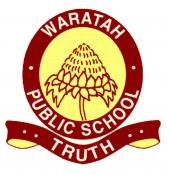 Programming for Remote Planning and Assessment of learningDeveloped: April 2020                     Next Review: June 2020NSW Education and Care services regulation/sNSW Department of Education policy, procedure or guidelinesLeading and operating department preschool guidelines School policy or procedure, where applicableEducation and Care Services National Law Section 323Section 168 NSW Education and Care Services Regulations Regulation 168(2)(h)  Regulation 73 Regulation 74  Regulation 75Regulation 76 The department policies and relevant documents can be accessed from the Early Learning section of the department’s intranet.NSW Department of Education Learning from homeNSW Department of Education COVID 19 advice to all schools Belonging, Being & Becoming: The Early Years Learning Framework for Australia Pages 11-23Quality Area 1-Programming and Practice (National Quality Standard)Waratah Public School reporting to parents policy/guidelinesPreschool educators utilise and embed The Early Years Learning Framework for Australia (EYLF) to guide the development all aspects at the service including the educational program to ensure it supports each child’s learning and development outcomes. In situations where remote learning takes place the principles and practices of the EYLF are used to guide decisions about learning plans and the way we connect to provide support to children and their families. When planning and assessing learning remotely we use the observation and planning cycle as a means to guide and support families to support child led play exploration in the home environment to facilitate children's learning and development. We use a variety of teaching strategies to capture the learning needs of different children, these include sharing ideas to scaffold and extend learning, learning plans, creating videos to share to demonstrate or capture feedback, live interactive individual and group discussions and experiences, and the use of questions to promote feedback and extension of learning.A private Facebook group and Class Dojo are the online digital platforms used to communicate effectively with all families at our Preschool daily. This platform will be our main method of communication with families and children in any instances of remote learning taking place. Through community posts and individual conversations families will have access to whole group interaction as well as individual interaction with educators. Communication and the sharing of information will occur with families on a daily basis, including feedback on experiences, ideas for extensions, and whole group interaction through videos of stories and other live experiences. Each family and child will have contact with an educator once a fortnight via phone call to discuss individual feedback and check-in. Learning plans will be developed by educators at the Preschool and shared with families, providing an outline of suggested open ended experiences for the week to share with their child. Learning plans will be provided to support children's individual goals, as well as small and whole group goals. We will gather feedback from both families and children's voices through questions posed to reflect on via our digital platform, or via fortnightly interactions with individual families and children. Children's engagement in learning will be documented and recorded, based on information and photos provided by families.Waratah Public School Preschool will follow directives from the Department of Education for the return to school phases. Attendance Patterns & SupervisionChildrenPhase 0 – Children of essential workers and vulnerable children will attend on their allocated days (as per normal enrolment).Phase 1 – Children of essential workers will attend on their allocated days (as per enrolment) and all other children will attend one day per week – allocated based on siblings at the primary school where possible.  Phase 2 – Children of essential workers will attend on their allocated days (as per enrolment) and all other children will attend two days per week.StaffAll regular educators will be working from preschool from the commencement of Phase 1. If an educator is sick, a replacement will be arranged, to maintain a minimum ratio of 1:10 for active supervision.  Preschool educators utilise and embed The Early Years Learning Framework for Australia (EYLF) to guide the development all aspects at the service including the educational program to ensure it supports each child’s learning and development outcomes. In situations where remote learning takes place the principles and practices of the EYLF are used to guide decisions about learning plans and the way we connect to provide support to children and their families. When planning and assessing learning remotely we use the observation and planning cycle as a means to guide and support families to support child led play exploration in the home environment to facilitate children's learning and development. We use a variety of teaching strategies to capture the learning needs of different children, these include sharing ideas to scaffold and extend learning, learning plans, creating videos to share to demonstrate or capture feedback, live interactive individual and group discussions and experiences, and the use of questions to promote feedback and extension of learning.A private Facebook group and Class Dojo are the online digital platforms used to communicate effectively with all families at our Preschool daily. This platform will be our main method of communication with families and children in any instances of remote learning taking place. Through community posts and individual conversations families will have access to whole group interaction as well as individual interaction with educators. Communication and the sharing of information will occur with families on a daily basis, including feedback on experiences, ideas for extensions, and whole group interaction through videos of stories and other live experiences. Each family and child will have contact with an educator once a fortnight via phone call to discuss individual feedback and check-in. Learning plans will be developed by educators at the Preschool and shared with families, providing an outline of suggested open ended experiences for the week to share with their child. Learning plans will be provided to support children's individual goals, as well as small and whole group goals. We will gather feedback from both families and children's voices through questions posed to reflect on via our digital platform, or via fortnightly interactions with individual families and children. Children's engagement in learning will be documented and recorded, based on information and photos provided by families.Waratah Public School Preschool will follow directives from the Department of Education for the return to school phases. Attendance Patterns & SupervisionChildrenPhase 0 – Children of essential workers and vulnerable children will attend on their allocated days (as per normal enrolment).Phase 1 – Children of essential workers will attend on their allocated days (as per enrolment) and all other children will attend one day per week – allocated based on siblings at the primary school where possible.  Phase 2 – Children of essential workers will attend on their allocated days (as per enrolment) and all other children will attend two days per week.StaffAll regular educators will be working from preschool from the commencement of Phase 1. If an educator is sick, a replacement will be arranged, to maintain a minimum ratio of 1:10 for active supervision.  Preschool educators utilise and embed The Early Years Learning Framework for Australia (EYLF) to guide the development all aspects at the service including the educational program to ensure it supports each child’s learning and development outcomes. In situations where remote learning takes place the principles and practices of the EYLF are used to guide decisions about learning plans and the way we connect to provide support to children and their families. When planning and assessing learning remotely we use the observation and planning cycle as a means to guide and support families to support child led play exploration in the home environment to facilitate children's learning and development. We use a variety of teaching strategies to capture the learning needs of different children, these include sharing ideas to scaffold and extend learning, learning plans, creating videos to share to demonstrate or capture feedback, live interactive individual and group discussions and experiences, and the use of questions to promote feedback and extension of learning.A private Facebook group and Class Dojo are the online digital platforms used to communicate effectively with all families at our Preschool daily. This platform will be our main method of communication with families and children in any instances of remote learning taking place. Through community posts and individual conversations families will have access to whole group interaction as well as individual interaction with educators. Communication and the sharing of information will occur with families on a daily basis, including feedback on experiences, ideas for extensions, and whole group interaction through videos of stories and other live experiences. Each family and child will have contact with an educator once a fortnight via phone call to discuss individual feedback and check-in. Learning plans will be developed by educators at the Preschool and shared with families, providing an outline of suggested open ended experiences for the week to share with their child. Learning plans will be provided to support children's individual goals, as well as small and whole group goals. We will gather feedback from both families and children's voices through questions posed to reflect on via our digital platform, or via fortnightly interactions with individual families and children. Children's engagement in learning will be documented and recorded, based on information and photos provided by families.Waratah Public School Preschool will follow directives from the Department of Education for the return to school phases. Attendance Patterns & SupervisionChildrenPhase 0 – Children of essential workers and vulnerable children will attend on their allocated days (as per normal enrolment).Phase 1 – Children of essential workers will attend on their allocated days (as per enrolment) and all other children will attend one day per week – allocated based on siblings at the primary school where possible.  Phase 2 – Children of essential workers will attend on their allocated days (as per enrolment) and all other children will attend two days per week.StaffAll regular educators will be working from preschool from the commencement of Phase 1. If an educator is sick, a replacement will be arranged, to maintain a minimum ratio of 1:10 for active supervision.  Preschool educators utilise and embed The Early Years Learning Framework for Australia (EYLF) to guide the development all aspects at the service including the educational program to ensure it supports each child’s learning and development outcomes. In situations where remote learning takes place the principles and practices of the EYLF are used to guide decisions about learning plans and the way we connect to provide support to children and their families. When planning and assessing learning remotely we use the observation and planning cycle as a means to guide and support families to support child led play exploration in the home environment to facilitate children's learning and development. We use a variety of teaching strategies to capture the learning needs of different children, these include sharing ideas to scaffold and extend learning, learning plans, creating videos to share to demonstrate or capture feedback, live interactive individual and group discussions and experiences, and the use of questions to promote feedback and extension of learning.A private Facebook group and Class Dojo are the online digital platforms used to communicate effectively with all families at our Preschool daily. This platform will be our main method of communication with families and children in any instances of remote learning taking place. Through community posts and individual conversations families will have access to whole group interaction as well as individual interaction with educators. Communication and the sharing of information will occur with families on a daily basis, including feedback on experiences, ideas for extensions, and whole group interaction through videos of stories and other live experiences. Each family and child will have contact with an educator once a fortnight via phone call to discuss individual feedback and check-in. Learning plans will be developed by educators at the Preschool and shared with families, providing an outline of suggested open ended experiences for the week to share with their child. Learning plans will be provided to support children's individual goals, as well as small and whole group goals. We will gather feedback from both families and children's voices through questions posed to reflect on via our digital platform, or via fortnightly interactions with individual families and children. Children's engagement in learning will be documented and recorded, based on information and photos provided by families.Waratah Public School Preschool will follow directives from the Department of Education for the return to school phases. Attendance Patterns & SupervisionChildrenPhase 0 – Children of essential workers and vulnerable children will attend on their allocated days (as per normal enrolment).Phase 1 – Children of essential workers will attend on their allocated days (as per enrolment) and all other children will attend one day per week – allocated based on siblings at the primary school where possible.  Phase 2 – Children of essential workers will attend on their allocated days (as per enrolment) and all other children will attend two days per week.StaffAll regular educators will be working from preschool from the commencement of Phase 1. If an educator is sick, a replacement will be arranged, to maintain a minimum ratio of 1:10 for active supervision.  